Zawiadomienie o odrzuceniu oferty	Zamawiający – Gmina Wiskitki – informuje, że w postępowaniu pn.: „Budowa boiska wielofunkcyjnego w miejscowości Działki " – postępowanie II” odrzuca się ofertę WykonawcyBaydo Sp. z o.o., ul. Bydgoskich Przemysłowców 6A/B23, 85-862 Bydgoszczw związku z zaistnieniem okoliczności, o której mowa w art. 226 	ust. 1 pkt 5) ustawy Prawo zamówień publicznych, t.j. jej treść jest niezgodna z warunkami zamówienia. Wykonawca po złożeniu oferty zaproponował Zamawiającemu rozwiązanie, które odbiega od wymagań postawionych przez Zamawiającego co do opisu przedmiotu zamówienia. Zamawiający nie mógł zaaprobować rozwiązań gorszych od tych, które określił w dokumentach zamówienia, w związku z czym Wykonawca oświadczył o wycofaniu oferty oraz wniósł o zwrot wadium.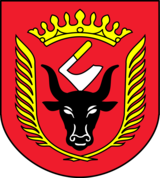 GMINA WISKITKI                                                       Wiskitki, dnia 06 kwietnia 2023 r.IZRK.271.1.2023